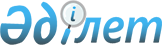 О внесении изменений в приказ Министра юстиции Республики Казахстан от 11 сентября 2018 года № 1382 "Об утверждении требований к сопровождению правового кадастра и правила доступа к правовому кадастру"Приказ и.о. Министра юстиции Республики Казахстан от 11 июня 2021 года № 493. Зарегистрирован в Министерстве юстиции Республики Казахстан 18 июня 2021 года № 23085
      ПРИКАЗЫВАЮ:
      1. Внести в приказ Министра юстиции Республики Казахстан от 11 сентября 2018 года № 1382 "Об утверждении требований к сопровождению правового кадастра и правила доступа к правовому кадастру" (зарегистрирован в Реестре государственной регистрации нормативных правовых актов под № 17360), следующие изменения:
      Заголовок вышеуказанного приказа изложить в следующей редакции:
      "Об утверждении требований к сопровождению правового кадастра и правил доступа к правовому кадастру.".
      В Правилах доступа к правовому кадастру, утвержденных указанным приказом:
      пункт 4 изложить в новой редакции:
      "4. При создании новой учетной записи к информационным ресурсам ГБД РН, Руководитель пользователя оформляет заявку в электронном виде согласно приложению к настоящим Правилам (далее – заявка), которая вместе со сканированной копией приказа о принятии на работу, официальным письмом через систему электронного документооборота направляется им в адрес Оператора на исполнение. После чего администратор ГБД РН создает учетную запись пользователя с первичным паролем.".
      пункт 5 изложить в новой редакции:
      "5. В случае увольнения сотрудника Госкорпорации или его перевода на другую должность, либо перевода в другое структурное подразделение Госкорпорации, Руководитель пользователя ГБД РН оформляет заявку в электронном виде, с приложением сканированной копии соответствующего приказа, которые официальным письмом через систему электронного документооборота направляются им в адрес Оператора на исполнение.".
      2. Департаменту регистрационной службы и организации юридических услуг Министерства юстиции Республики Казахстан в установленном законодательством Республики Казахстан порядке обеспечить государственную регистрацию настоящего приказа.
      3. Контроль за исполнением настоящего приказа возложить на курирующего вице - министра юстиции Республики Казахстан.
      4. Настоящий приказ вводится в действие по истечении десяти календарных дней после дня его первого официального опубликования.
      "СОГЛАСОВАН"
Министерство цифрового развития, инноваций
и аэрокосмической промышленности
Республики Казахстан
					© 2012. РГП на ПХВ «Институт законодательства и правовой информации Республики Казахстан» Министерства юстиции Республики Казахстан
				
      Исполняющий обязанности Министра юстиции 
Республики Казахстан 

А. Әмірғалиев
